СОВЕТ ДЕПУТАТОВМУНИЦИПАЛЬНОГО ОБРАЗОВАНИЯЗЕЛЕНОВСКОЕ СЕЛЬСКОЕ ПОСЕЛЕНИЕСТАРОКУЛАТКИНСКОГО РАЙОНАУЛЬЯНОВСКОЙ ОБЛАСТИЧЕТВЕРТОГО СОЗЫВАРЕШЕНИЕ           21.08.2020 г.                  с.  Старое Зеленое                                  № 5/1Об утверждении проекта изменений в Устав муниципального образования Зеленовское  сельское поселение Старокулаткинского района Ульяновской области            В соответствии с пунктом 1 части 10 статьи 35 Федерального закона от 06.10.2003 № 131-ФЗ «Об общих принципах организации местного самоуправления в Российской Федерации», в целях приведения Устава в соответствие с действующими Федеральным законом от 24.04.2020 № 148-ФЗ «О внесении изменений в отдельные законодательные акты Российской Федерации», и Законом Ульяновской области от 23.12.2019 №147-ЗO «О требованиях к порядку принятия решения о применении к депутату представительного органа, члену выборного органа местного самоуправления, выборному должностному лицу местного самоуправления в Ульяновской области, допустившему несущественное искажение сведений о доходах, расходах, об имуществе и обязательствах имущественного характера, мер ответственности», Совет депутатов муниципального образования Зеленовское сельское поселение Старокулаткинского района Ульяновской области четвертого созыва решил:1. Внести в Устав муниципального образования Зеленовское сельское поселение Старокулаткинского района Ульяновской области принятый решением Совета депутатов муниципального образования Зеленовское сельское поселение Старокулаткинского района Ульяновской области от 27.12.2019 № 11/1 следующие изменения:1.1.  статью 9 Устава дополнить пунктом 16 следующего содержания:«16) предоставление сотруднику, замещающему должность участкового уполномоченного полиции, и членам его семьи жилого помещения на период замещения сотрудником указанной должности.».1.2. статью 32 Устава дополнить частями 10, 11 следующего содержания: 	«10. Совет депутатов поселения является уполномоченным органом по принятию решения о применении к депутату Совета депутатов поселения, допустившему несущественное искажение сведений о доходах,  расходах, об имуществе и обязательствах имущественного характера, мер ответственности, указанных в части 7.3-1 статьи 40 Федерального закона от 6 октября 2003 года №131-ФЗ «Об общих принципах организации местного самоуправления в Российской Федерации».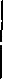 11. Депутату Совета депутатов поселения для осуществления своих полномочий на непостоянной основе гарантируется сохранение места работы (должности) на период, продолжительность которого составляет в совокупности шесть рабочих дней в месяц.».2. Настоящее решение подлежит официальному опубликованию после его государственной регистрации и вступает в силу после официального опубликования.        	3. Возложить полномочия по оформлению документов для государственной регистрации изменений и дополнений в Устав муниципального образования Зеленовское сельское поселение Старокулаткинского района Ульяновской области на Главу муниципального образования Зеленовское сельское поселение Старокулаткинского района Ульяновской области  Бекерова М.З.          4. Настоящее решение подлежит официальному опубликованию в газете муниципального образования Зеленовское сельское поселение «Зеленовское поселение».Глава муниципального образования Зеленовское сельское поселение                                                  Старокулаткинского района Ульяновской области                                                                  М.З. Бекеров